Администрация муниципального образования «Город Астрахань»ПОСТАНОВЛЕНИЕ19 апреля 2017 года № 2369«О внесении изменений в постановление администрации муниципального образования «Город Астрахань» от 23.08.2016 №5555»В соответствии с Уставом муниципального образования «Город Астрахань», Решением Городской Думы муниципального образования «Город Астрахань» от 03.03.2016 №15 «Об утверждении структуры администрации муниципального образования «Город Астрахань», Законом Астраханской области «Об отдельных вопросах правового регулирования муниципальной службы в Астраханской области»,ПОСТАНОВЛЯЮ:Внести в постановление администрации муниципального образования «Город Астрахань» от 23.08.2016 №5555 «Об утверждении структуры администраций Кировского, Советского, Ленинского, Трусовского районов города Астрахани и Положений об их отделах» следующие изменения:Прилагаемую к настоящему постановлению администрации муниципального образования «Город Астрахань» структуру администрации Советского района города Астрахани считать утвержденной постановлением администрации муниципального образования «Город Астрахань» от 23.08.2016 №5555Пункт 1.2. раздела 1 Положения об отделе по работе с населениемадминистрации Советского района города Астрахани изложить в следующей редакции:	«1.2. Отдел подчиняется первому заместителю главыадминистрации района при общем руководстве главы администрации района».Пункт 1.3. раздела 1 Положения об отделе развития территории администрации Советского района города Астрахани изложить в следующей редакции: «1.3. Отдел непосредственно подчиняется заместителю главы администрации района при общем руководстве главы администрации района».Управлению информационной политики администрации муниципального образования «Город Астрахань» разместить настоящее постановление администрации муниципального образования «Город Астрахань» на официальном сайте администрации муниципального образования «Город Астрахань».Управлению контроля и документооборота администрации муниципального образования «Город Астрахань» внести соответствующие изменения в поисково-справочную систему распорядительных документов администрации муниципального образования «Город Астрахань».Контроль за исполнением настоящего постановления администрации муниципального образования «Город Астрахань» возложить на главу администрации Советского района города Астрахани.Глава администрации О.А. Полумордвинов.Приложение к постановлению администрации муниципального образования «Город Астрахань» от 13.04.2017 № 2369Утверждена постановлением администрации муниципального образования «Город Астрахань» от 23.08.2016 № 5555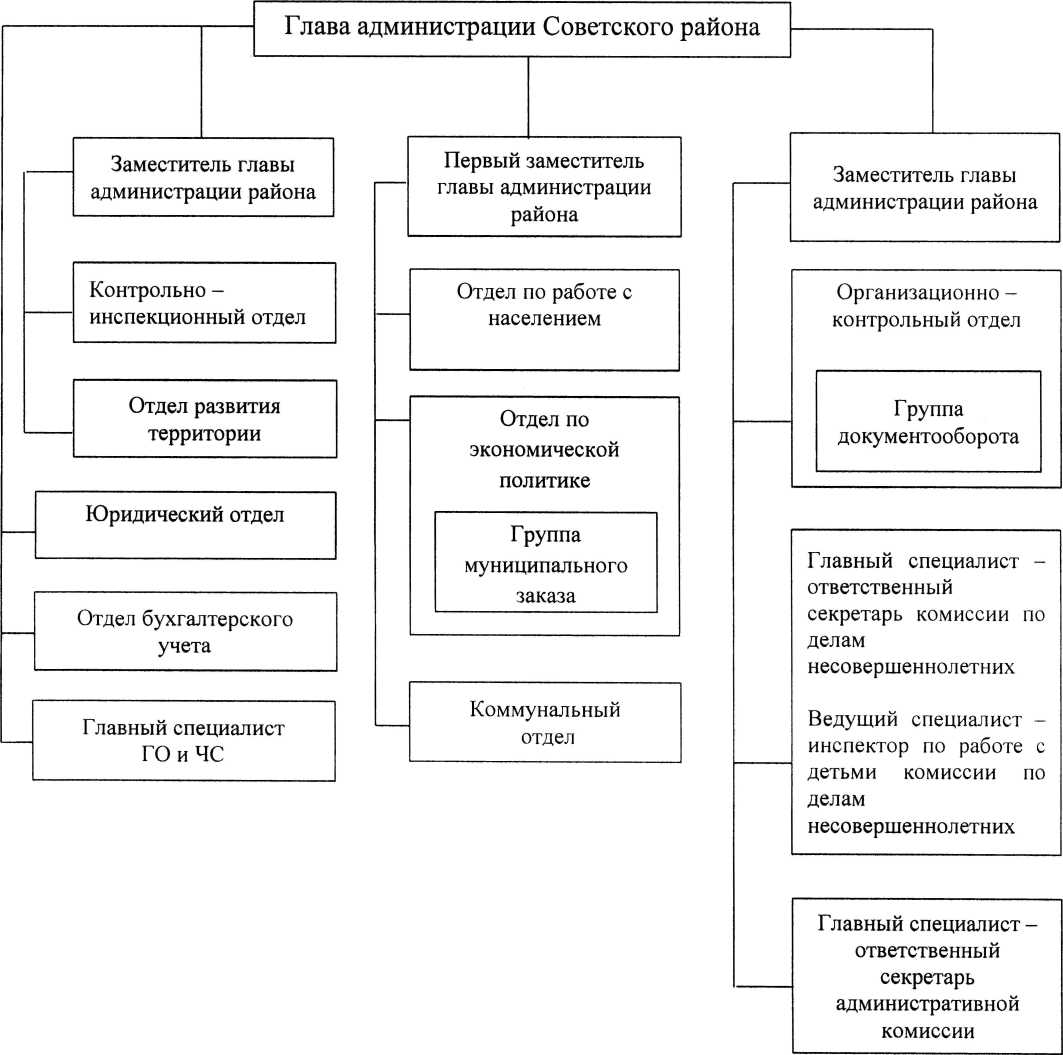 